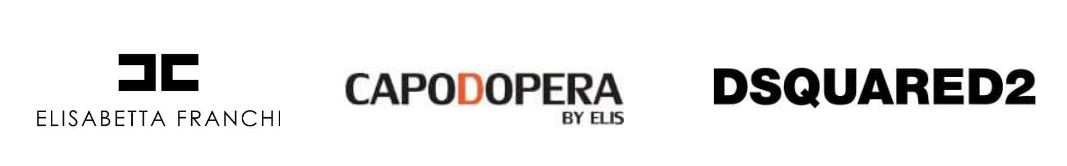 PROCES VERBAL,             Subsemnatul/a………………………………………………………………., in calitate de Cumparator, declar pe propria raspundere ca in data de…………………………… am lasat produsul achizitionat conform B.F nr …… din data de…………………………., la reparat.Mentionez ca produsul:este in garantie este post-garantie.Motivul……………………………………………………….Termenul maxim de remediere in service a unui produs ce intra sub incidenta Legii 449/2003, actualizata, este de 15 zile calendaristice de la sesizarea facuta de cumparator vanzatorului a lipsei de conformitate a produsului.        Documentul a fost intocmit in doua exemplare.Semnatura client:Date client: Adresa e-mail: ………………………………………Semnatura de primire:Elis Group Impex SRLCapodopera12.roEmail: Capodopera12@gmail.comTel: 0799 098 088